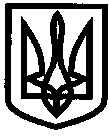 УКРАЇНАУПРАВЛІННЯ ОСВІТИІЗЮМСЬКОЇ МІСЬКОЇ РАДИХАРКІВСЬКОЇ ОБЛАСТІНАКАЗНа виконання Закону України «Про охорону праці», Закону України «Про освіту», «Положення про порядок проведення навчання з питань охорони праці в закладах освіти», затвердженого наказом МОН України від 18.04.06 року  № 304 та наказу Міненерговугілля України від 13.02.2012 року № 91 «Про внесення змін та доповнень до Правил технічної експлуатації електроустановок споживачів»,  від 20.06.2014 року № 469, 22.08.2014 року № 596, № 597, № 598, 23.06.2015 року  № 394, 30.07.2015 року № 478, № 479, 31.07.2015 року № 480,  13.11.2015 року  № 726,  08.12.2015 року  № 795,№ 796, 12.04.2016 року № 251, № 252 «Про внесення змін та доповнень до Правил улаштування електроустановок»НАКАЗУЮ:1.Відповідальному за електрогосподарство управління освіти інженеру- енергетику групи з централізованого господарського обслуговування закладів та установ освіти Савченко О.П. провести чергове навчання та перевірку знань з електробезпеки керівників закладів освіти Ізюмської міської ради Харківської області.До 15.03.2020  2. З метою перевірки знань з електробезпеки призначити комісію в складі:голова комісії:	Безкоровайний О.В. - начальник управління освіти;члени комісії:     Нестеров В.В.- начальник господарчої групи	                            Рєпіна Л.С. – інженер з охорони праці;			Савченко О.П.-інженер-енергетик		                            -представник Держенергонагляду /за згодою/.3. Навчання провести по затвердженій наказом управління освіти від 29.08.2018 року № 311 тематиці електротехнічного та електротехнологічного персоналу «Основи електробезпеки». 4. Перевірку знань провести по затвердженим наказом управління освіти від 29.08.2018 року № 311 атестаційним білетам з навчання персоналу   електротехнічного та електротехнологічного персоналу.5. Затвердити список керівників закладів освіти Ізюмської міської ради Харківської області (додаток № 1).6. Контроль за виконанням даного наказу лишаю за собою.Начальник управління освіти                               О.В. Безкоровайний Нестеров В.В.З наказом ознайомлений ____________ О.П.Савченко    Додаток  № 1                                                                                       до наказу управління    освіти Ізюмської міської     ради Харківської області                                                                               від 02.03.2020 року  №77                                                              Список керівників закладів освітиЕлектротехнічний персонал02.03.2020                                                                                      № 77№з/пПрізвище, ім’я та по батьковіПосада1Котенко Вікторія ВіталіївнаДиректор гімназії № 12Гожа Любов АнатоліївнаДиректор ІЗОШ № 23Ольховська Юлія ВолодимирівнаДиректор гімназії № 34Чернишева Світлана АнатоліївнаДиректор ІЗОШ № 45Павлюк Наталія ВолодимирівнаДиректор ІЗОШ № 56Яремко Тетяна СергіївнДиректор ІЗОШ № 67Сухомлин Ірина ГригорівнаДиректор ІЗОШ № 108Андрушок Олена МиколаївнаДиректор ІЗОШ № 119Малик Наталія ВолодимирівнаДиректор ІЗОШ № 1210Морока Андрій СергійовичДиректор І ЦДЮТ11Тертишна Ганна Сергіївна  Директора КО «ІІРЦ"12Ананенкова Ірина ІванівнаЗавідувач ІДНЗ № 213Степанкіна Олена ОлександрівнаЗавідувач ІДНЗ № 414Глуходід Лариса ВікторівнаЗавідувач ІДНЗ № 615Бородавка Вікторія МиколаївнаЗавідувач ІДНЗ № 916Кириченко Владислава ОлександрівнаЗавідувач ІДНЗ № 1017Єгорова Наталія СергіївнаЗавідувач ІДНЗ № 1218Польова Ольга ОлександрівнаЗавідувач ІДНЗ № 1319Середа Олена МиколаївнаЗавідувач ІДНЗ № 1420Шиліна Марина ВікторівнаЗавідувач ІДНЗ № 1621Сирбу Лідія ОлексіївнаЗавідувач ІДНЗ № 17